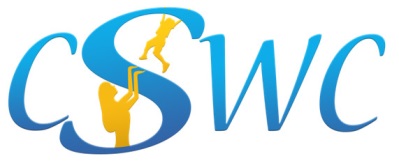 PHIẾU CÁ NHÂNHọ và tên: …………………………............ Nam ………… Nữ ………….Ngày, tháng, năm sinh: ………………………… Nơi sinh ……………….. .Dân tộc: ……………………….. Tôn giáo: ………………………………...Trường (ĐH hay CĐ): ……………………… ……. Bộ môn: ……………..Năm thứ mấy	(vào năm học 2023 – 20124)Địa chỉ liên lạc của sinh viên………………………………………………………………………...Điện thoại: …………………………. … .. Email: ………………….………………………………Họ và tên cha: ……………………………………………………………………………………….Ngày, tháng, năm sinh: ………………..……………… Nghề nghiệp: ……………………………..Họ và tên mẹ: ………………………………………... ……………………………………………..Ngày, tháng, năm sinh : ………………………………. Nghề nghiệp: ……………………………..Địa chỉ gia đình ……………………………………………………. Số điện thoại ………………..Họ và tên anh chị em trong gia đình:Mô tả tắt hoàn cảnh gia đình hiện nay……..………………………………………………………………………………………………………………………………………………………………………………………………………….……………………………………………………………………………………………………….……………………………………………………………………………………………………….……………………………………………………………………………………………………….………………………………………………………………………………………………………………………………………………………………………………………………….TP.Hồ Chí Minh, ngày ……… tháng 10 năm 2023Chữ ký của Cha, Mẹ hay người Giám hộ		Chữ ký của sinh viên (Ghi rõ họ tên)Lưu ý:Dán hình 4 x 6 mới nhất vào ô trống góc tráiPhần tự khai do chính sinh viên viết.Phần ghi tên anh chị em từ lớn đến nhỏ, không cần ghi tên SV đề xuất nhận học bổng.SttHọ và tênQuan hệSinh nămSức khỏeCông việc hiện nay1234